TRƯỜNG ĐẠI HỌC NHA TRANG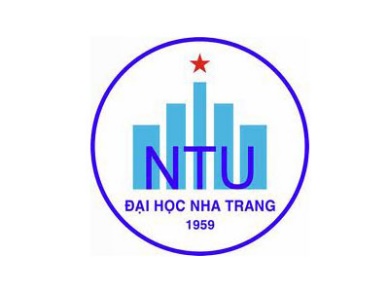 Khoa: Ngoại ngữBộ môn: Thực hành tiếngĐỀ CƯƠNG CHI TIẾT HỌC PHẦN1. Thông tin về học phần:Tên học phần:					Tiếng Việt: 		NGHE 4Tiếng Anh:		LISTENING 4		Mã học phần:			FLS331		Số tín chỉ:			2 (2-0)	Đào tạo trình độ:		Đại học					Học phần tiên quyết: 	Nghe 3	2. Thông tin về GV: a. Họ và tên:	Ngô Quỳnh Hoa			Chức danh, học vị: GV, Thạc sỹĐiện thoại: 	0914991606				Email:	 ngoquynhhoantu@gmail.comĐịa chỉ NTU E-learning:				Địa chỉ Google Meet: https://meet.google.com/snp-iuft-bjdĐịa điểm tiếp SV: Zalo, EL và email trong giờ hành chínhb. Họ và tên:	Trần Thị Cúc			Chức danh, học vị: GV, Thạc sỹĐiện thoại: 0988426791				Email:	cuctt@ntu.edu.vnĐịa chỉ NTU E-learning: https://elearning.ntu.edu.vn/my/ 			Địa chỉ Google Meet: https://meet.google.com/pzo-otpu-tgsĐịa điểm tiếp SV: Zalo, EL và email trong giờ hành chínhc. Họ và tên:	Nguyễn Phan Quỳnh Thư		Chức danh, học vị: GV, Thạc sỹĐiện thoại: 0978204208 				Email: thunpq@ntu.edu.vnĐịa chỉ NTU E-learning: https://elearning.ntu.edu.vn/my/ 				Địa chỉ Google Meet: https://meet.google.com/rod-udfs-ddp  Địa điểm tiếp SV: Zalo, EL và email trong giờ hành chính3. Mô tả học phần: Học phần cung cấp cho người học phương pháp nghe theo các chủ đề: ngôn ngữ và giao tiếp, du lịch, công nghệ thông tin, thương mại. Ngoài ra, người học rèn luyện các kỹ thuật nghe hiểu bài giảng, độc thoại, hội thoại, đoạn phỏng vấn dài theo các chủ đề trên và phương pháp làm bài kiểm tra quốc tế. Sau khi kết thúc học phần, người học có thể nghe hiểu đạt cấp độ B2 theo khung tham chiếu Châu Âu (CEFR).4. Mục tiêu: Cung cấp cho người học đủ kiến thức (từ vựng, cấu trúc, v.v...) và kỹ năng cần thiết để nghe hiểu các bài nói thuộc chuyên ngành hoặc lĩnh vực quan tâm hay yêu thích; phát triển những kỹ năng nghe như nghe hiểu được ý chính, nghe lấy thông tin chi tiết của các bài nói được trình bày với tốc độ nói bình thường; vận dụng các kiến thức, kỹ năng trên để người học nghe hiểu đạt cấp độ B2 theo khung tham chiếu Châu Âu (CEFR).5. Chuẩn đầu ra (CLOs): Sau khi học xong học phần, người học có thể: Tổng hợp và sử dụng được vốn từ vựng tiếng Anh về các chủ đề khác nhau trong cuộc sống như ngôn ngữ và giao tiếp, du lịch, công nghệ thông tin, thương mại.Phân biệt được các kỹ thuật nghe hiểu như nghe hiểu ý chính, nghe lấy thông tin chi tiết của bài giảng, độc thoại, hội thoại, đoạn phỏng vấn dài.Nghe hiểu được ý chính, nghe lấy thông tin chi tiết của các bài giảng, độc thoại, hội thoại, đoạn phỏng vấn dài được trình bày với tốc độ nói bình thường.Vận dụng một số kỹ thuật nghe làm các dạng bài tập (trắc nghiệm khách quan chọn đáp án đúng, điền từ, xác định thông tin đúng, sai theo bài nghe, v.v) để làm các dạng bài kiểm tra quốc tế FCE (phần 2,3,4).Thực hiện thành thạo kỹ năng làm việc nhóm, cặp và tham gia tích cực vào giờ giảng.6. Đánh giá kết quả học tập: 7. Tài liệu dạy học: 8. Kế hoạch dạy học:	 9. Yêu cầu đối với người học: Thường xuyên cập nhật và thực hiện đúng kế hoạch dạy học, kiểm tra, đánh giá theo Đề cương chi tiết học phần trên hệ thống NTU E-learning lớp học phần;Thực hiện đầy đủ và trung thực các nhiệm vụ học tập, kiểm tra, đánh giá theo Đề cương chi tiết học phần và hướng dẫn của GV giảng dạy học phần;SV có đầy đủ tài liệu và công cụ học tập cần thiết.SV tham dự đầy đủ các buổi học và từng cá nhân phải tích cực thảo luận, trình bày ý kiến trong quá trình lên lớp. SV làm bài tập ở nhà theo nhóm và cá nhân.Ngày cập nhật: 26/02/2022	GIẢNG VIÊN	CHỦ NHIỆM HỌC PHẦN            (đã ký)	       	      (đã ký)				    (đã ký)    ThS.  Ngô Quỳnh Hoa     ThS. Trần Thị Cúc 	ThS. Ngô Quỳnh Hoa			(đã ký)               ThS.  Nguyễn Phan Quỳnh ThưTRƯỞNG BỘ MÔN(đã ký)ThS. Ngô Quỳnh HoaTT.Hoạt động đánh giáHình thức/công cụ đánh giáNhằm đạt CLOsTrọng số (%)1Đánh giá quá trình- Chuyên cần - Báo cáo bài tập nhóm - Bài kiểm traa, b, c, e50%2Thi cuối kỳ- Tự luận, đề đónga, b, c, d50%TT.Tên tác giảTên tài liệuNăm xuất bảnNhà xuất bảnĐịa chỉ khai thác tài liệuMục đích sử dụngMục đích sử dụngTT.Tên tác giảTên tài liệuNăm xuất bảnNhà xuất bảnĐịa chỉ khai thác tài liệuTài liệu chínhTham khảo1Norris, R.Ready for FCE2008Cambridge University PressNhà sáchx2John Naunton & John HughesSpotlight on FCE2009Heinle Cengage LearningNhà sáchx3Elliott, S. & Thomas, A.Compact PET2013Cambridge University PressNhà sáchx4Heyderman, E. & May, P.Complete PET2010Cambridge University PressNhà sáchx5Jack C RichardsTactics for Listening 32004Oxford University PressThư việnx6David NunanListen In 32003Heinle & Heinle PublishersThư việnx7PET English Test2004Cambridge University PressThư việnxTuầnNội dungNhằm đạt CLOsPhương pháp dạy họcNhiệm vụ của người học1(28/02 – 5/3)Giới thiệu HP Nghe 4Nội dung học phần nghe 4Phương pháp học nghe các bài phỏng vấn, tin tức, bài giảng đại họcGiới thiệu các dạng bài thi quốc tế IELTS, TOEIC, FCE Hướng dẫn làm bài tập nhóme- Diễn giảng- Thảo luận- Xem video- Xem đề cương chi tiết học phần.- Vocabulary - Tuần 1 trên EL (p.9-10).- Tạo nhóm và gửi cho GV qua mail.- Mỗi nhóm chọn 2-3 đoạn của 1 bộ phim để lồng tiếng. 2(7/3 – 12/3)Du lịch Những ngành nghề trong ngành du lịch.Kế hoạch, hành trình du lịch.a, b, c, d, e- Diễn giảng- Thảo luận- Xem video- Làm việc theo cá nhân / nhóm Homework 1 (p14-17).- FCE phần 2 (quyển 1-3).- Hỏi đáp, thảo luân, trả lời trên diễn đàn chung (EL).3(14/3 - 19/3)Du lịch Những ngành nghề trong ngành du lịch.a, b, c, d, e- Diễn giảng- Thảo luận- Xem video- Làm việc theo cá nhân / nhóm- Vocabulary - Tuần 3 trên EL (trang 24).- Homework 1 (p.18-22).- FCE phần 2 (quyển 4-6).- Hỏi đáp, thảo luân, trả lời trên diễn đàn chung (EL).4(21/3 – 26/3)Thuyết trình nhómNhóm 1 và 2Bài kiểm tra số 1 (FCE phần 2)a, b, c, d, e- Diễn giảng- Thảo luận- Xem video- Làm việc theo cá nhân / nhóm- FCE phần 2.- Chuẩn bị cho thuyết trình lồng tiếng trên lớp.- Hỏi đáp, thảo luân, trả lời trên diễn đàn chung (EL).5(28/3 – 2/4)Thương mại Tâm lý khách hàng trong kinh doanh.a, b, c, d, e- Diễn giảng- Thảo luận- Xem video- Làm việc theo cá nhân / nhóm- Vocabulary - Tuần 5 trên EL (trang 26).- Homework 2 (p.27-28).- FCE phần 3 (quyển 1-3).- Chuẩn bị cho thuyết trình lồng tiếng trên lớp.- Hỏi đáp, thảo luân, trả lời trên diễn đàn chung (EL).6(4/4 – 9/4)Thương mại Những đặc điểm thành công trong kinh doanh.a, b, c, d, e- Diễn giảng- Thảo luận- Xem video- Làm việc theo cá nhân / nhóm- Vocabulary - Tuần 6 trên EL (trang 32).- Homework 2 (p. 29-30).- FCE phần 3 (quyển 5-6).- Chuẩn bị cho thuyết trình lồng tiếng trên lớp.- Hỏi đáp, thảo luân, trả lời trên diễn đàn chung (EL).7(11/4 – 16/4)Thuyết trình nhómNhóm 3 và 4Bài kiểm tra số 2 (FCE phần 3)a, b, c, d, e- Diễn giảng- Thảo luận- Xem video- Làm việc theo cá nhân / nhóm- FCE phần 3.- Chuẩn bị cho thuyết trình lồng tiếng trên lớp.- Hỏi đáp, thảo luân, trả lời trên diễn đàn chung (EL).8(18/4 – 23/4)9(25/4 – 30/4)Ngôn ngữ và giao tiếpNhững đặc điểm của giao tiếp hiệu quả.a, b, c, d, e- Diễn giảng- Thảo luận- Xem video- Làm việc theo cá nhân / nhóm- Vocabulary - Tuần 9 trên EL.- Homework 3 (p.36)- FCE phần 4 (quyển 1-3).- Chuẩn bị cho thuyết trình lồng tiếng trên lớp.- Hỏi đáp, thảo luân, trả lời trên diễn đàn chung (EL).10(2/5 – 7/5)Ngôn ngữ và giao tiếpCác phương pháp học ngôn ngữ.a, b, c, d, e- Diễn giảng- Thảo luận- Xem video- Làm việc theo cá nhân / nhóm- Vocabulary - Tuần 10 trên EL.- Homework 3 (p.37-38).- FCE phần 4 (quyển 4-6)- Chuẩn bị cho thuyết trình lồng tiếng trên lớp.- Hỏi đáp, thảo luân, trả lời trên diễn đàn chung (EL)11(9/5 – 14/5)Thuyết trình nhómNhóm 5 và 6Bài kiểm tra số 3 (FCE phần 4)a, b, c, d, e- Diễn giảng- Thảo luận- Xem video- Làm việc theo cá nhân / nhóm- FCE phần 4.- Chuẩn bị cho thuyết trình lồng tiếng trên lớp.- Hỏi đáp, thảo luân, trả lời trên diễn đàn chung (EL).12(16/5 – 21/05)Công nghệ thông tin Các thành tựu trong ngành công nghệ thông tina, b, c, d, e- Diễn giảng- Thảo luận- Xem video- Làm việc theo cá nhân / nhóm- Vocabulary - Tuần 12 trên EL.- Homework 3 (p.44-46).- Chuẩn bị cho thuyết trình lồng tiếng trên lớp.13(23/5 – 28/5)Công nghệ thông tin Con người và công nghệ thông tina, b, c, d, e- Diễn giảng- Thảo luận- Xem video- Làm việc theo cá nhân / nhóm- Vocabulary - Tuần 13 trên EL.- Homework 3 (47-49).- Chuẩn bị cho thuyết trình lồng tiếng trên lớp.14(30/5– 4/5)Thuyết trình nhómNhóm 7 và 8Bài kiểm tra số 4 (FCE phần 2,3,4)a, b, c, d, e- Diễn giảng- Thảo luận- Xem video- Làm việc theo cá nhân / nhóm- FCE phần 2,3,4.- Chuẩn bị cho thuyết trình lồng tiếng trên lớp.- Hỏi đáp, thảo luân, trả lời trên diễn đàn chung (EL).15(6/5 – 11/5)Ôn tậpa, b, c, d, e- Diễn giảng- Thảo luận- Xem video- Làm việc theo cá nhân / nhóm- FCE phần 2,3,4- Hỏi đáp, thảo luân, trả lời trên diễn đàn chung (EL)16(13/5 – 18/5)Kiểm tra cuối kỳTổng kết học phầna, b, c, d- Làm việc theo cá nhânFCE phần 2,3,4